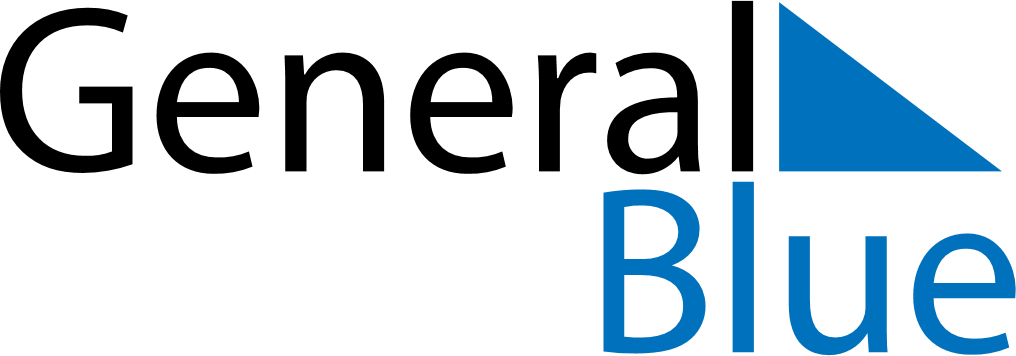 March 2023March 2023March 2023LiechtensteinLiechtensteinSUNMONTUEWEDTHUFRISAT12345678910111213141516171819202122232425Saint Joseph262728293031